	Teachers: Ms Ranson, Ms Barrowcliff, Mr Webb Ms Burrage, Ms Crowden, Mr SampsonDate Assigned: February 17th 2014			Date Due:  March 14th 2014This task assesses Criteria A, B, C.Read the criteria descriptors carefully before you start your work. This will give you a clear understanding of what is required and what a quality piece of work for this task must include. This way you give yourself the best chance of achieving the highest level in this task.Year 10 MYP English A – Written Personal Response to LiteratureUnit: Frailty of Man	Unit Question: What influences an individual to take action?AOI: EnvironmentGlobal Context: Globalisation and SustainabilityIn this unit you have:responded to the text critically, sensitively and in detail,selected appropriate ways to convey your responses, using textual evidence as appropriate;explored how language, structure and forms contribute to the meanings of texts, considered different approaches to the text and alternative interpretations;related to social, cultural and historical contexts and literary traditions.NOTES: Handwrite this assignment in an essay formUse quotations from the novel but don’t isolate them: integrate them into the points you are trying to make Proof read and edit your work carefully before handing it inRemember to include your name on each page and provide a cover page with your homeroom, the date submitted, your teacher’s name and word count.Word Length: Min. 500 words Max. 1000 words DUE DATE: 14th March 2014MYP Language A: Task Specific Rubric (Year 10)Unit: Frailty of Man (Environment/ Globalisation and Sustainability) 	Assessment Task: Written Personal Response to LiteratureCriterion           ACONTENTCONTENT (RECEPTIVE AND PRODUCTIVE)The student demonstrates a perceptive understanding of the text, topic and author’s choices, consistently using illustrative detail, development and support.In creative work, pieces reflect a lot of imagination and sensitivity. The student shows a sophisticated command of relevant terminology and uses it appropriately/ 10CriterionB ORGANISATIONORGANISATIONThe student consistently employs sophisticated organizational structures and language-specific conventions that serve the context and intention.The work is consistently well-organized, clear and coherent and the ideas being expressed build on each other in a sophisticated manner.The student integrates critical apparatus correctly and effectively./ 10CriterionC STYLE & LANGUAGESTYLE AND LANGUAGE MECHANICSThe student employs a wide and effective range of appropriate vocabulary, idiom and sentence structure. Grammar and syntax are accurate; very infrequent errors do not hinder communication.The student demonstrates mastery of a register and style that serve the context and intention.Punctuation and spelling/writing are accurate; very infrequent errors do not hinder communication. In oral/presentation work there is a high level of competence in oratory technique./ 10Life of Pi by Yann MartelHaving read the novel, Life of Pi, how effective is the opening chapter? Discuss the methods Martel used to maintain your interest as a reader. Criterion A: Content01  23  45  67  87  89  10Demonstration of Understanding of the text and topic is…Work not attemptedVery LimitedLimitedSufficientGoodGoodPerceptiveTask Requirements: Level 10Demonstrates a perceptive understanding of the novel’s key themes or ideasDemonstrates a perceptive understanding of how language, structure and forms in the first chapter contribute to the novel as a wholeDemonstrates a personal response to the text; critically, sensitively and in detailTask Requirements: Level 10Demonstrates a perceptive understanding of the novel’s key themes or ideasDemonstrates a perceptive understanding of how language, structure and forms in the first chapter contribute to the novel as a wholeDemonstrates a personal response to the text; critically, sensitively and in detailTask Requirements: Level 10Demonstrates a perceptive understanding of the novel’s key themes or ideasDemonstrates a perceptive understanding of how language, structure and forms in the first chapter contribute to the novel as a wholeDemonstrates a personal response to the text; critically, sensitively and in detailTask Requirements: Level 10Demonstrates a perceptive understanding of the novel’s key themes or ideasDemonstrates a perceptive understanding of how language, structure and forms in the first chapter contribute to the novel as a wholeDemonstrates a personal response to the text; critically, sensitively and in detailTask Requirements: Level 10Demonstrates a perceptive understanding of the novel’s key themes or ideasDemonstrates a perceptive understanding of how language, structure and forms in the first chapter contribute to the novel as a wholeDemonstrates a personal response to the text; critically, sensitively and in detailTask Requirements: Level 10Demonstrates a perceptive understanding of the novel’s key themes or ideasDemonstrates a perceptive understanding of how language, structure and forms in the first chapter contribute to the novel as a wholeDemonstrates a personal response to the text; critically, sensitively and in detailTask Requirements: Level 10Demonstrates a perceptive understanding of the novel’s key themes or ideasDemonstrates a perceptive understanding of how language, structure and forms in the first chapter contribute to the novel as a wholeDemonstrates a personal response to the text; critically, sensitively and in detailTask Requirements: Level 10Demonstrates a perceptive understanding of the novel’s key themes or ideasDemonstrates a perceptive understanding of how language, structure and forms in the first chapter contribute to the novel as a wholeDemonstrates a personal response to the text; critically, sensitively and in detailThere is… Detail, development or support.Work not attemptedLittle or noInsufficientAdequateSubstantialSubstantialConsistently IllustrativeTask Requirements: Level 10Response is focused on the first chapter but demonstrates knowledge of the scope of the novel as a wholeQuotations are appropriately chosen and effectively used Task Requirements: Level 10Response is focused on the first chapter but demonstrates knowledge of the scope of the novel as a wholeQuotations are appropriately chosen and effectively used Task Requirements: Level 10Response is focused on the first chapter but demonstrates knowledge of the scope of the novel as a wholeQuotations are appropriately chosen and effectively used Task Requirements: Level 10Response is focused on the first chapter but demonstrates knowledge of the scope of the novel as a wholeQuotations are appropriately chosen and effectively used Task Requirements: Level 10Response is focused on the first chapter but demonstrates knowledge of the scope of the novel as a wholeQuotations are appropriately chosen and effectively used Task Requirements: Level 10Response is focused on the first chapter but demonstrates knowledge of the scope of the novel as a wholeQuotations are appropriately chosen and effectively used Task Requirements: Level 10Response is focused on the first chapter but demonstrates knowledge of the scope of the novel as a wholeQuotations are appropriately chosen and effectively used Task Requirements: Level 10Response is focused on the first chapter but demonstrates knowledge of the scope of the novel as a wholeQuotations are appropriately chosen and effectively used In creative work, there is… imagination or sensitivity.Work not attemptedVery limitedLimitedSome--A lotTask Requirements:         Incorporates a personal responseTask Requirements:         Incorporates a personal responseTask Requirements:         Incorporates a personal responseTask Requirements:         Incorporates a personal responseTask Requirements:         Incorporates a personal responseTask Requirements:         Incorporates a personal responseTask Requirements:         Incorporates a personal responseTask Requirements:         Incorporates a personal responseIn creative work, literary features are… and … serve the context or intention.Work not attemptedRarely employedDo notAttemptedSometimesGenerally employed-Employed-Employed-EmployedEffectivelyTask Requirements:Task Requirements:Task Requirements:Task Requirements:Task Requirements:Task Requirements:Task Requirements:Task Requirements:Use of terminology is…Work not attemptedMissingInconsistentIncorrectSometimes accurate and appropriateUsually accurate and appropriateRelevantAccurateAppropriateRelevantAccurateAppropriateRelevantSophisticatedAppropriateTask Requirements: Level 10The comparison uses literary terminology which is relevant, sophisticated and appropriate to the taskAppropriate literary features are identified accurately and used the context Task Requirements: Level 10The comparison uses literary terminology which is relevant, sophisticated and appropriate to the taskAppropriate literary features are identified accurately and used the context Task Requirements: Level 10The comparison uses literary terminology which is relevant, sophisticated and appropriate to the taskAppropriate literary features are identified accurately and used the context Task Requirements: Level 10The comparison uses literary terminology which is relevant, sophisticated and appropriate to the taskAppropriate literary features are identified accurately and used the context Task Requirements: Level 10The comparison uses literary terminology which is relevant, sophisticated and appropriate to the taskAppropriate literary features are identified accurately and used the context Task Requirements: Level 10The comparison uses literary terminology which is relevant, sophisticated and appropriate to the taskAppropriate literary features are identified accurately and used the context Task Requirements: Level 10The comparison uses literary terminology which is relevant, sophisticated and appropriate to the taskAppropriate literary features are identified accurately and used the context Task Requirements: Level 10The comparison uses literary terminology which is relevant, sophisticated and appropriate to the taskAppropriate literary features are identified accurately and used the context Criterion A LevelCriterion A LevelCriterion A LevelCriterion A LevelCriterion A LevelCriterion A LevelCriterion B: Organization01  23  45  67  87  89  10Organizational structures and/or language specific conventions are … and they … serve the context and intentionWork not attemptedEmployed rarelyDo notEmployed sometimes-Employed usually-Employed consistently-Employed consistently-Sophisticated-Task Requirements: Level 10The essay shows a sophisticated organization using paragraphs, transitions and topic sentencesThe essay uses the introduction and conclusion in a sophisticated wayTask Requirements: Level 10The essay shows a sophisticated organization using paragraphs, transitions and topic sentencesThe essay uses the introduction and conclusion in a sophisticated wayTask Requirements: Level 10The essay shows a sophisticated organization using paragraphs, transitions and topic sentencesThe essay uses the introduction and conclusion in a sophisticated wayTask Requirements: Level 10The essay shows a sophisticated organization using paragraphs, transitions and topic sentencesThe essay uses the introduction and conclusion in a sophisticated wayTask Requirements: Level 10The essay shows a sophisticated organization using paragraphs, transitions and topic sentencesThe essay uses the introduction and conclusion in a sophisticated wayTask Requirements: Level 10The essay shows a sophisticated organization using paragraphs, transitions and topic sentencesThe essay uses the introduction and conclusion in a sophisticated wayTask Requirements: Level 10The essay shows a sophisticated organization using paragraphs, transitions and topic sentencesThe essay uses the introduction and conclusion in a sophisticated wayTask Requirements: Level 10The essay shows a sophisticated organization using paragraphs, transitions and topic sentencesThe essay uses the introduction and conclusion in a sophisticated wayThe work is… organized, clear and coherent and ideas being expressed…Work not attemptedNotIncoherentBeginning to showLack coherenceGenerallyUsually wellBuild on each otherUsually wellBuild on each otherConsistently wellBuild with sophisticationTask Requirements: Level 10The essay is consistently well organized with a thesis that builds in strength with sophistication, connecting points and ideasThe essay is consistently well organized with a logical and clear directionIdeas are expressed with clarity and coherence and appear logical and persuasiveTask Requirements: Level 10The essay is consistently well organized with a thesis that builds in strength with sophistication, connecting points and ideasThe essay is consistently well organized with a logical and clear directionIdeas are expressed with clarity and coherence and appear logical and persuasiveTask Requirements: Level 10The essay is consistently well organized with a thesis that builds in strength with sophistication, connecting points and ideasThe essay is consistently well organized with a logical and clear directionIdeas are expressed with clarity and coherence and appear logical and persuasiveTask Requirements: Level 10The essay is consistently well organized with a thesis that builds in strength with sophistication, connecting points and ideasThe essay is consistently well organized with a logical and clear directionIdeas are expressed with clarity and coherence and appear logical and persuasiveTask Requirements: Level 10The essay is consistently well organized with a thesis that builds in strength with sophistication, connecting points and ideasThe essay is consistently well organized with a logical and clear directionIdeas are expressed with clarity and coherence and appear logical and persuasiveTask Requirements: Level 10The essay is consistently well organized with a thesis that builds in strength with sophistication, connecting points and ideasThe essay is consistently well organized with a logical and clear directionIdeas are expressed with clarity and coherence and appear logical and persuasiveTask Requirements: Level 10The essay is consistently well organized with a thesis that builds in strength with sophistication, connecting points and ideasThe essay is consistently well organized with a logical and clear directionIdeas are expressed with clarity and coherence and appear logical and persuasiveTask Requirements: Level 10The essay is consistently well organized with a thesis that builds in strength with sophistication, connecting points and ideasThe essay is consistently well organized with a logical and clear directionIdeas are expressed with clarity and coherence and appear logical and persuasiveCritical Apparatus is…Work not attemptedEmployedinappropriately or not at allEmployed with limited successGenerally employed correctlyEmployed correctlyEmployed correctlyIntegrated correctly and effectivelyTask Requirements: Level 10Quotations are integrated correctly and effectively, using an appropriate introduction or embedding into sentencesAppropriate references are included where necessary, using the correct formatTask Requirements: Level 10Quotations are integrated correctly and effectively, using an appropriate introduction or embedding into sentencesAppropriate references are included where necessary, using the correct formatTask Requirements: Level 10Quotations are integrated correctly and effectively, using an appropriate introduction or embedding into sentencesAppropriate references are included where necessary, using the correct formatTask Requirements: Level 10Quotations are integrated correctly and effectively, using an appropriate introduction or embedding into sentencesAppropriate references are included where necessary, using the correct formatTask Requirements: Level 10Quotations are integrated correctly and effectively, using an appropriate introduction or embedding into sentencesAppropriate references are included where necessary, using the correct formatTask Requirements: Level 10Quotations are integrated correctly and effectively, using an appropriate introduction or embedding into sentencesAppropriate references are included where necessary, using the correct formatTask Requirements: Level 10Quotations are integrated correctly and effectively, using an appropriate introduction or embedding into sentencesAppropriate references are included where necessary, using the correct formatTask Requirements: Level 10Quotations are integrated correctly and effectively, using an appropriate introduction or embedding into sentencesAppropriate references are included where necessary, using the correct formatCriterion B LevelCriterion B LevelCriterion B LevelCriterion B LevelCriterion B LevelCriterion B LevelCriterion C: Style and Language01  23  45  67  87  89  10The student…of appropriate vocabulary, idiom and sentence structureWork not attemptedEmploys a very limited rangeEmploys a limited rangeGenerally employs a rangeEmploys a rangeEmploys a rangeEmploys a wide and effective rangeTask Requirements: Level 10The essay employs a wide and effective range of language that is formal and persuasiveThe essay uses a wide and effective range of sentence structureTask Requirements: Level 10The essay employs a wide and effective range of language that is formal and persuasiveThe essay uses a wide and effective range of sentence structureTask Requirements: Level 10The essay employs a wide and effective range of language that is formal and persuasiveThe essay uses a wide and effective range of sentence structureTask Requirements: Level 10The essay employs a wide and effective range of language that is formal and persuasiveThe essay uses a wide and effective range of sentence structureTask Requirements: Level 10The essay employs a wide and effective range of language that is formal and persuasiveThe essay uses a wide and effective range of sentence structureTask Requirements: Level 10The essay employs a wide and effective range of language that is formal and persuasiveThe essay uses a wide and effective range of sentence structureTask Requirements: Level 10The essay employs a wide and effective range of language that is formal and persuasiveThe essay uses a wide and effective range of sentence structureTask Requirements: Level 10The essay employs a wide and effective range of language that is formal and persuasiveThe essay uses a wide and effective range of sentence structureWork shows… grammar and syntax, which…communication.Work not attemptedVery frequent errorsPersistently hinderFrequent errorsHinderGeneral accuracy with occasional errorsSometimes hinderAccuracy with occasional errorsRarely hinderAccuracy with occasional errorsRarely hinderAccuracy with very infrequent errorsDo not hinderTask Requirements: Level 10There is accuracy/infrequent errors in sentence structure, using the appropriate parts of speechThere is accuracy/infrequent errors in the use of subject verb agreementThere is accuracy/infrequent errors in the use of tense, using the present tense for literary discussion & the past tense for historical discussionInfrequent errors in grammar and syntax do not hinder the communication of the comparisonTask Requirements: Level 10There is accuracy/infrequent errors in sentence structure, using the appropriate parts of speechThere is accuracy/infrequent errors in the use of subject verb agreementThere is accuracy/infrequent errors in the use of tense, using the present tense for literary discussion & the past tense for historical discussionInfrequent errors in grammar and syntax do not hinder the communication of the comparisonTask Requirements: Level 10There is accuracy/infrequent errors in sentence structure, using the appropriate parts of speechThere is accuracy/infrequent errors in the use of subject verb agreementThere is accuracy/infrequent errors in the use of tense, using the present tense for literary discussion & the past tense for historical discussionInfrequent errors in grammar and syntax do not hinder the communication of the comparisonTask Requirements: Level 10There is accuracy/infrequent errors in sentence structure, using the appropriate parts of speechThere is accuracy/infrequent errors in the use of subject verb agreementThere is accuracy/infrequent errors in the use of tense, using the present tense for literary discussion & the past tense for historical discussionInfrequent errors in grammar and syntax do not hinder the communication of the comparisonTask Requirements: Level 10There is accuracy/infrequent errors in sentence structure, using the appropriate parts of speechThere is accuracy/infrequent errors in the use of subject verb agreementThere is accuracy/infrequent errors in the use of tense, using the present tense for literary discussion & the past tense for historical discussionInfrequent errors in grammar and syntax do not hinder the communication of the comparisonTask Requirements: Level 10There is accuracy/infrequent errors in sentence structure, using the appropriate parts of speechThere is accuracy/infrequent errors in the use of subject verb agreementThere is accuracy/infrequent errors in the use of tense, using the present tense for literary discussion & the past tense for historical discussionInfrequent errors in grammar and syntax do not hinder the communication of the comparisonTask Requirements: Level 10There is accuracy/infrequent errors in sentence structure, using the appropriate parts of speechThere is accuracy/infrequent errors in the use of subject verb agreementThere is accuracy/infrequent errors in the use of tense, using the present tense for literary discussion & the past tense for historical discussionInfrequent errors in grammar and syntax do not hinder the communication of the comparisonTask Requirements: Level 10There is accuracy/infrequent errors in sentence structure, using the appropriate parts of speechThere is accuracy/infrequent errors in the use of subject verb agreementThere is accuracy/infrequent errors in the use of tense, using the present tense for literary discussion & the past tense for historical discussionInfrequent errors in grammar and syntax do not hinder the communication of the comparisonThe student… a register and style that serve the context and intention.Work not attemptedShows little or no evidence ofShows some evidence ofOften usesConsistently usesConsistently usesDemonstrates mastery ofTask Requirements: Level 10The writing demonstrates a mastery of tone/register, which is both formal and persuasiveThe writing demonstrates a mastery of formal language and literary termsTask Requirements: Level 10The writing demonstrates a mastery of tone/register, which is both formal and persuasiveThe writing demonstrates a mastery of formal language and literary termsTask Requirements: Level 10The writing demonstrates a mastery of tone/register, which is both formal and persuasiveThe writing demonstrates a mastery of formal language and literary termsTask Requirements: Level 10The writing demonstrates a mastery of tone/register, which is both formal and persuasiveThe writing demonstrates a mastery of formal language and literary termsTask Requirements: Level 10The writing demonstrates a mastery of tone/register, which is both formal and persuasiveThe writing demonstrates a mastery of formal language and literary termsTask Requirements: Level 10The writing demonstrates a mastery of tone/register, which is both formal and persuasiveThe writing demonstrates a mastery of formal language and literary termsTask Requirements: Level 10The writing demonstrates a mastery of tone/register, which is both formal and persuasiveThe writing demonstrates a mastery of formal language and literary termsTask Requirements: Level 10The writing demonstrates a mastery of tone/register, which is both formal and persuasiveThe writing demonstrates a mastery of formal language and literary termsPunctuation and spelling/writing… and… communicationWork not attemptedShow very frequent errorsPersistently hinderShow frequent errorsHinderAre generally accurateOccasional errors sometimes hinderAre accurateOccasional errors rarely hinderAre accurateOccasional errors rarely hinderAre accurateVery infrequent errors do not hinderTask Requirements: Level 10Punctuation is accurate. Commas, full stops and quotation marks are used correctlySpelling is accurateTask Requirements: Level 10Punctuation is accurate. Commas, full stops and quotation marks are used correctlySpelling is accurateTask Requirements: Level 10Punctuation is accurate. Commas, full stops and quotation marks are used correctlySpelling is accurateTask Requirements: Level 10Punctuation is accurate. Commas, full stops and quotation marks are used correctlySpelling is accurateTask Requirements: Level 10Punctuation is accurate. Commas, full stops and quotation marks are used correctlySpelling is accurateTask Requirements: Level 10Punctuation is accurate. Commas, full stops and quotation marks are used correctlySpelling is accurateTask Requirements: Level 10Punctuation is accurate. Commas, full stops and quotation marks are used correctlySpelling is accurateTask Requirements: Level 10Punctuation is accurate. Commas, full stops and quotation marks are used correctlySpelling is accurateCriterion C LevelCriterion C LevelCriterion C LevelCriterion C LevelCriterion C LevelCriterion C Level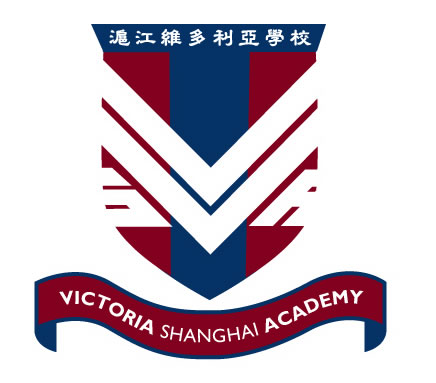 